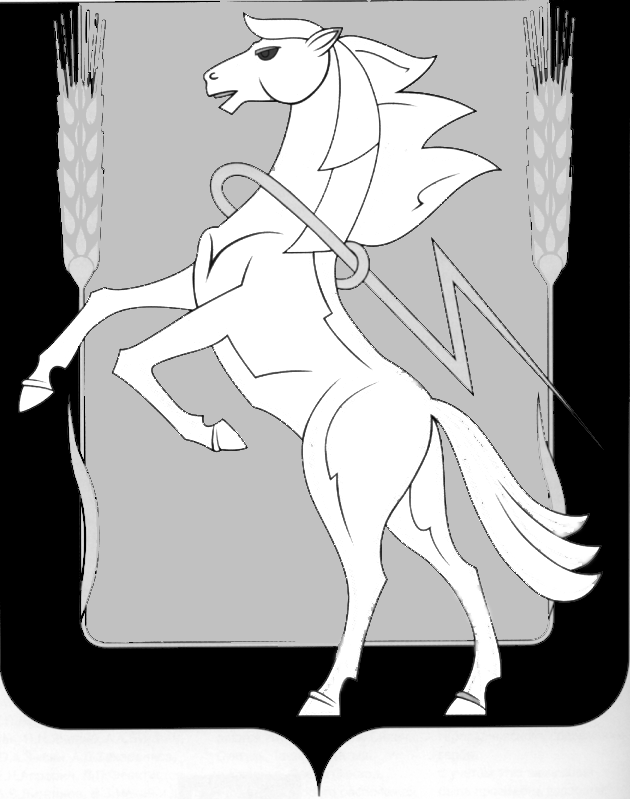 Совет депутатов Саккуловского сельского поселенияСосновского муниципального района Челябинской областишестого созываР Е Ш Е Н И Е п.Саккуловоот «23» ноября 2020 г. № 07О внесении изменений в Решение № 69 от 10.09.2018 г. «О Положении «О порядке и условияхпредоставления в аренду муниципального                                     имущества, включенного в перечень муниципального имущества, предназначенного для передачиво владение и (или) в пользование субъектаммалого и среднего предпринимательстваи организациям, образующим инфраструктуруподдержки субъектов малого и среднегопредпринимательства»»        В связи с внесением изменений в Федеральный закон от 24.07.2007 года № 209-ФЗ «О развитии малого и среднего предпринимательства в Российской Федерации», предусматривающих возможность оказания мер государственной поддержки, в том числе имущественной, физическим лицам, не являющимся индивидуальными предпринимателями и применяющим специальный налоговый режим «Налог на профессиональный доход», Совет  депутатов Саккуловского сельского поселения шестого созываРЕШАЕТ:		1. Внести следующие изменения:а)  В пункте  1 после слов «субъектам малого и среднего предпринимательства» дополнить словами «а также физическим лицам, применяющим специальный налоговый режим «Налог на профессиональный доход».2. Разместить настоящее на официальном сайте администрации Саккуловского сельского поселения в сети «Интернет».3. Настоящее Решение вступает в силу со дня его официального опубликования.        Председатель Совета депутатов        Саккуловского сельского поселения                                               Н.З.ГизатуллинаУтверждено:
                                                                                                  Решением Советадепутатов Саккуловскогосельского поселения от «23» ноября 2020 г. № 07ПОЛОЖЕНИЕ "О ПОРЯДКЕ И УСЛОВИЯХ ПРЕДОСТАВЛЕНИЯ В АРЕНДУ МУНИЦИПАЛЬНОГО ИМУЩЕСТВА, ВКЛЮЧЕННОГО В ПЕРЕЧЕНЬ МУНИЦИПАЛЬНОГО ИМУЩЕСТВА, ПРЕДНАЗНАЧЕННОГО ДЛЯ ПЕРЕДАЧИ ВО ВЛАДЕНИЕ И (ИЛИ) В ПОЛЬЗОВАНИЕ СУБЪЕКТАМ МАЛОГО И СРЕДНЕГО ПРЕДПРИНИМАТЕЛЬСТВА, А ТАКЖЕ  ФИЗИЧЕСКИМ ЛИЦАМ, ПРИМЕНЯЮЩИМ СПЕЦИАЛЬНЫЙ НАЛОГОВЫЙ РЕЖИМ «НАЛОГ НА ПРОФЕССИОНАЛЬНЫЙ ДОХОД»  И ОРГАНИЗАЦИЯМ, ОБРАЗУЮЩИМ ИНФРАСТРУКТУРУ ПОДДЕРЖКИ СУБЪЕКТОВ МАЛОГО И СРЕДНЕГО ПРЕДПРИНИМАТЕЛЬСТВА"I. Общие положения
	1. Настоящее Положение разработано в соответствии с Федеральным законом от 24.07.2007 г. N 209-ФЗ "О развитии малого и среднего предпринимательства в Российской Федерации", Федеральным законом от 26.07.2006 г. N 135-ФЗ "О защите конкуренции" , Постановлением Правительства   Российской федерации от 21.08.2010 №645 «Об имущественной поддержке субъектов малого и среднего предпринимательства при предоставлении федерального имущества» и определяет порядок и условия предоставления в аренду муниципального имущества, включенного в перечень муниципального имущества, предназначенного для передачи во владение и (или) в пользование субъектам малого и среднего предпринимательства, а также физическим лицам, применяющим специальный налоговый режим «Налог на профессиональный доход» и организациям, образующим инфраструктуру поддержки субъектов малого и среднего предпринимательства (далее - перечень).	      2. Арендодателем муниципального имущества, включенного в перечень (далее - имущество), является Комитет по управлению имуществом и земельным отношением Сосновского муниципального района (далее -Комитет).	      3. Имущество предоставляется в аренду с соблюдением требований, установленных Федеральным законом от 26.07.2006 N 135-ФЗ "О защите конкуренции".1)  В течение года с даты включения муниципального имущества в Перечень Комитет объявляет аукцион (конкурс) на право заключения договора, предусматривающего переход прав владения и (или) пользования в отношении указанного имущества, среди субъектов малого и среднего предпринимательства и организаций, а также физических лиц, применяющих специальный налоговый режим «Налог на профессиональный доход», образующих инфраструктуру поддержки субъектов малого и среднего предпринимательства, а также физические лица, применяющие специальный налоговый режим «Налог на профессиональный доход» или осуществляет предоставление такого имущества по заявлению указанных лиц в случаях, предусмотренных Федеральным законом "О защите конкуренции".
	4. Заключение договора аренды имущества осуществляется:1) По результатам торгов (конкурса, аукциона) на право заключения договора аренды с субъектом малого и среднего предпринимательства, а также физическим лицам, применяющим специальный налоговый режим «Налог на профессиональный доход» и организацией, образующей инфраструктуру поддержки субъектов малого и среднего предпринимательства, в порядке, установленном федеральным законодательством. 2) Без проведения торгов с субъектом малого и среднего предпринимательства, а также физическими лицами, применяющими специальный налоговый режим «Налог на профессиональный доход» в виде муниципальной преференции с предварительного получения согласия антимонопольного органа в порядке, установленном главой 5 Федерального закона от 26.07.2006 г. N 135-ФЗ  "О защите конкуренции".	       5. Решение о предоставлении субъектам малого и среднего предпринимательства,  а также физическим лицам, применяющим специальный налоговый режим «Налог на профессиональный доход» и организациям, образующим инфраструктуру поддержки субъектов малого и среднего предпринимательства, имущества принимается Комитетом на основании заключения о возможности предоставления имущества в аренду, подготовленного отделом по управлению имуществом Комитета. II. Условия и порядок рассмотрения заявления о предоставлении в аренду имущества
	       6. Заявление о предоставлении в аренду имущества целевым назначением определенному лицу (далее – заявление, приложение №1) направляется в Комитет с указанием предполагаемого срока аренды и может быть принято к                 рассмотрению при соблюдении следующих условий:а) юридическое либо физическое лицо (далее - заявитель), подавшее заявление, в соответствии с действующим законодательством относится к субъектам малого и среднего предпринимательства, а также физическим лицам, применяющим специальный налоговый режим «Налог на профессиональный доход»  либо к организациям, образующим инфраструктуру поддержки субъектов малого и среднего предпринимательства; б) имущество, указанное в заявлении, включено в перечень;  в) имущество свободно от прав третьих лиц.	      7. При несоблюдении одного из условий, предусмотренных пунктом 6 настоящего раздела, Комитетом направляется заявителю мотивированный письменный отказ в рассмотрении заявления.III. Условия предоставления и использования имущества
	       8. Имущество предоставляется в аренду в соответствии с его целевым назначением на срок не менее пяти лет. Срок действия договора может быть уменьшен на основании поданного до заключения такого                       договора заявления лица, приобретающего права аренды. Если имущество может быть использовано по различному целевому назначению, то при предоставлении его в аренду указывается целевое назначение, указанное в заявлении субъекта малого и среднего предпринимательства,  а также физического лица, применяющего специальный налоговый режим «Налог на профессиональный доход» либо организации, образующей инфраструктуру поддержки субъектов малого и среднего предпринимательства.	9.  Субъектам малого и среднего предпринимательства, а также физическим лицам, применяющим специальный налоговый режим «Налог на профессиональный доход», которые имеют право на предоставление им имущества в аренду в соответствии с настоящим Положением и которые осуществляют социально значимые виды деятельности на территории муниципального образования "Саккуловское сельское поселение ", арендная плата составляет: в первый год аренды - 20 процентов от рыночной стоимости арендной платы, установленной при заключении договора аренды;во второй год - 40 процентов от рыночной стоимости арендной платы, установленной при заключении договора аренды;в третий год - 60 процентов от рыночной  стоимости арендной платы, установленной при заключении договора аренды;в четвертый год и далее - 100 процентов от рыночной стоимости арендной платы, установленной при заключении договора аренды.	        10. Целевое использование субъектом малого и среднего предпринимательства, также физическими лицами, применяющими специальный налоговый режим «Налог на профессиональный доход»  и организацией, образующей инфраструктуру поддержки субъектов малого и среднего предпринимательства, также физические лица, применяющие специальный налоговый режим «Налог на профессиональный доход»,  арендуемого имущества является существенным условием договора аренды, и в случае его нарушения Комитет имеет право расторгнуть договор аренды.IV. Порядок предоставления имущества в аренду на торгах субъектам малого и среднего предпринимательства и организациям, образующим инфраструктуру поддержки субъектов малого и среднего предпринимательства
	         11. Право заключить договор аренды имущества на торгах в случае, указанном в подпункте 1 пункта 4 настоящего Положения, имеют субъекты малого и среднего предпринимательства, а также физические лица, применяющие специальный налоговый режим «Налог на профессиональный доход» и организации, образующие инфраструктуру поддержки субъектов малого и среднего предпринимательства, также физических лиц, применяющих специальный налоговый режим «Налог на профессиональный доход».	     12. Основанием для предоставления имущества в аренду на торгах является распоряжение Комитета о проведении торгов имущества:1) включенного в перечень и не востребованного в течение трех месяцев со дня его официального опубликования;2) в отношении которого принято решение об отказе в предоставлении субъекту малого и среднего предпринимательства, а также физическим лицам , применяющим специальный налоговый режим «Налог на профессиональный доход» арендующему данное имущество, без проведения торгов на новый срок;3) в отношении которого принято решение об отказе в предоставлении субъекту малого и среднего предпринимательства, а  также физическим лицам, применяющим специальный налоговый режим «Налог на профессиональный доход»  без                       проведения торгов в виде муниципальной преференции;4) в отношении которого в течение одного месяца со дня опубликования перечня (изменений в перечень) поступило два и более заявления                    о предоставлении в виде муниципальной преференции.	     13. При предоставлении имущества в аренду на торгах (конкурсах, аукционах) Комитет осуществляет полномочия организатора торгов (конкурсов, аукционов) на право заключения договоров аренды в установленном законодательством порядке.	    14. Начальная цена торгов определяется по результатам оценки, проведенной в соответствии с законодательством об оценочной деятельности.V. Порядок предоставления имущества в аренду в порядке оказания субъектам малого и среднего предпринимательства муниципальной преференции
	     15. Право заключить договор аренды имущества без проведения торгов имеют субъекты малого и среднего предпринимательства, а также физические лица, применяющие специальный налоговый режим «Налог на профессиональный доход» в случае, указанном в подпункте 2 пункта 4 настоящего Положения.	     16. Субъект малого и среднего предпринимательства, а также физическое лицо, применяющее специальный налоговый режим «Налог на профессиональный доход», заинтересованный в предоставлении имущества в аренду в порядке оказания муниципальной преференции, предоставляет в Комитет заявление о предоставлении имущества в аренду в порядке оказания муниципальной преференции, в котором указывается наименование имущества, целевое назначение и срок, на который предоставляется имущество.	    К заявлению прилагаются документы, предусмотренные пунктами  2 - 6 части 1 статьи 20 Федерального закона "О защите конкуренции".	    17. Заявление с прилагаемыми документами регистрируется в день поступления, на заявлении проставляется отметка о дате поступления заявления.	    18. В целях принятия решения о предоставлении субъекту малого и среднего предпринимательства, а также физическому лицу, применяющему специальный налоговый режим «Налог на профессиональный доход»    имущества в аренду без проведения торгов в порядке оказания муниципальной преференции отдел по управлению имуществом Комитета в двухнедельный срок со дня предоставления полного пакета документов рассматривает поступившее от заинтересованного субъекта малого и среднего предпринимательства, также физического лица, применяющего специальный налоговый режим «Налог на профессиональный доход» заявление и предоставленные документы, дает заключение о возможности предоставления имущества в аренду и передает его  в Комитет.	     19. В случае дачи отделом по управлению имуществом Комитета  заключения о возможности предоставления имущества в аренду в виде муниципальной преференции Комитет в семидневный срок со дня получения документов, предоставленных отделом по управлению имуществом Комитета, готовит заявление о даче          согласия на предоставление муниципальной преференции в форме предоставления имущества, проект распоряжения Комитета, предусматривающий предоставление муниципальной преференции, с указанием цели предоставления муниципальной преференции и ее размера, после чего направляет заявление с прилагаемыми документами, указанными в части 1 статьи    20 Федерального закона "О защите конкуренции", в антимонопольный орган для получения согласия.	      20.  В случае удовлетворения заявления антимонопольным органом Комитет в семидневный срок со дня получения решения антимонопольного органа оформляет решение о предоставлении имущества в аренду в порядке предоставления муниципальной преференции, после чего обеспечивает в установленные федеральным законодательством порядке и сроки проведение оценки рыночной стоимости объекта оценки (размера арендной платы).	      21.  В семидневный срок со дня получения отчета оценщика Комитет   готовит и направляет субъекту малого и среднего предпринимательства проект договора аренды для подписания.	      22. В случае дачи отделом по управлению имуществом Комитета заключения о невозможности предоставления имущества по основаниям, перечисленным в пункте 	23 настоящего Положения, в виде муниципальной преференции Комитет  в семидневный срок со дня дачи указанного заключения принимает решение об отказе в предоставлении имущества с указанием причин отказа.	      23. Решение об отказе в предоставлении имущества в аренду в виде муниципальной преференции принимается по следующим основаниям:субъектом малого и среднего предпринимательства, а также физическим лицом, применяющим специальный налоговый режим «Налог на профессиональный доход»,  не предоставлены документы, предусмотренные пунктом 16 настоящего Положения;на день подачи субъектом малого и среднего предпринимательства, а также физическим лицом, применяющим специальный налоговый режим «Налог на профессиональный доход» заявления уже рассмотрено ранее поступившее заявление другого субъекта малого и среднего предпринимательства и по нему принято решение о предоставлении имущества.	        24. В случае, если в ходе рассмотрения заявления о даче согласия на предоставление муниципальной преференции антимонопольный орган откажет в предоставлении муниципальной преференции, Комитет на основании решения антимонопольного органа в семидневный срок со дня получения решения антимонопольного органа принимает решение об отказе в предоставлении имущества в аренду в виде муниципальной преференции	       25. В семидневный срок со дня принятия решения об отказе в предоставлении имущества в аренду в виде муниципальной преференции Комитет направляет заинтересованному субъекту малого и среднего предпринимательства по адресу, указанному в заявлении, письменное извещение о принятом решении.VI. Порядок предоставления имущества в аренду субъектам малого и среднего предпринимательства при заключении договоров аренды имущества на новый срок	        26.  По истечении срока действия договора аренды имущества, которое было предоставлено в аренду в виде муниципальной преференции, заключение с субъектом малого и среднего предпринимательства, а также физическим лицом, применяющим специальный налоговый режим «Налог на профессиональный доход» договора аренды на новый срок осуществляется в соответствии с частью 9 статьи 17.1 Федерального закона от 26.07.2006 г. N 135-ФЗ "О защите конкуренции".	        27. Субъект малого и среднего предпринимательства, а также физическое лицо, применяющее специальный налоговый режим «Налог на профессиональный доход» заинтересованный в заключении договора аренды имущества на новый срок, предоставляет в Комитет заявление (Приложение №2) с указанием срока предоставления имущества в аренду.	        28. Заявление регистрируется в день поступления, на заявлении проставляется отметка о дате поступления заявления.	        29.  В целях принятия решения о предоставлении субъекту малого и среднего предпринимательства, а также физическому лицу, применяющему специальный налоговый режим «Налог на профессиональный доход» имущества в аренду без проведения торгов на новый срок отдел по управлению имуществом Комитета в двухнедельный срок со дня предоставления полного пакета документов рассматривает поступившее заявление и предоставленные документы, дает заключение о возможности предоставления имущества в аренду и сроке предоставления имущества.	        30. Комитет в семидневный срок со дня получения документов, предоставленных отделом по управлению имуществом, оформляет распоряжение о предоставлении имущества в аренду на новый срок, готовит и направляет субъекту малого и среднего предпринимательства а также физическим лицам, применяющим специальный налоговый режим «Налог на профессиональный доход» проект договора аренды для подписания либо письмо (уведомление) об отказе в предоставлении имущества в аренду с указанием причин отказа.	       31.  Решение об отказе в предоставлении имущества в аренду на новый срок принимается в случаях, предусмотренных частью 10 статьи 17.1 Федерального закона от 26.07.2006 г. N 135-ФЗ "О защите конкуренции".	        32. Комитет в семидневный срок со дня принятия решения об отказе в предоставлении имущества направляет заинтересованному субъекту малого и среднего предпринимательства, а также физическим лицам, применяющим специальный налоговый режим «Налог на профессиональный доход» по адресу, указанному в заявлении, письменное извещение о принятом решении.Приложение N 1
к Положению "О порядке и условиях предоставления
в аренду муниципального имущества, включенного в
перечень муниципального имущества, предназначенного
для передачи во владение и (или) в пользование
субъектам малого и среднего предпринимательства, а также физическим лицам, применяющимспециальный налоговый режим «Налог на профессиональный доход»
и организациям, образующим инфраструктуру поддержки
субъектов малого и среднего предпринимательства"Председателю Комитета по управлению имуществом и земельным отношениям Сосновского муниципального района
от _________________________________________
(наименование субъекта малого и среднего предпринимательства)
____________________________________________

____________________________________________
(адрес места нахождения, регистрации)Заявление о заключении договора аренды
Прошу заключить договор аренды следующего имущества ____________

________________________________________________________________________________________________________________________________ ,

расположенного(ых) по адресу: _____________________________________________________________

_________________________________________________________________ в порядке предоставления муниципальной преференции на срок ______________________________________________________________.

Целевое назначение имущества ______________________________________________________________

__________________________________________________________________.

Информацию о принятом решении прошу направить по адресу: ______________________________________________________________

__________________________________________________________________.

Приложение: ___________________________________________________________

(перечень документов)

Даю согласие Комитету на обработку своих персональных данных, указанных в заявлении и приложенных к нему документах, в соответствии с законодательством Российской Федерации.

Дата "___" ______________ ____ г. _______________/___________________

Подпись Расшифровка подписи

Заявление зарегистрировано: "___" _____________ _____ г.

_____________________________________________

(подпись специалиста отдела делопроизводства)



Приложение N 2
к Положению "О порядке и условиях предоставления
в аренду муниципального имущества, включенного в
перечень муниципального имущества, предназначенного
для передачи во владение и (или) в пользование
субъектам малого и среднего предпринимательства, а также физическим лицам, применяющимспециальный налоговый режим «Налог на профессиональный доход»
и организациям, образующим инфраструктуру поддержки
субъектов малого и среднего предпринимательства""Председателю Комитета по управлению имуществом и земельным отношениям Сосновского муниципального района
от _________________________________________
(наименование субъекта малого и среднего
предпринимательства)

____________________________________________

____________________________________________
(адрес места нахождения, регистрации)Заявление о продлении договора арендыПрошу продлить срок договора аренды от ___.___.______ N _______________

следующего имущества:

__________________________________________________________________

расположенного (ых) по адресу: _______________________________________________________________

_______________________________________________________________ до ___.___.___________.

Информацию о принятом решении прошу направить по адресу: __________________________________________________________________.

Приложение: ___________________________________________________________


(перечень документов)

Даю согласие Комитету обработку своих персональных данных, указанных в заявлении и приложенных к нему документах, в соответствии с законодательством Российской Федерации.

Дата "___" ______________ _____ г. _______________/____________________

Подпись Расшифровка подписи

Заявление зарегистрировано: "___" _____________ _____ г.

_____________________________________________

(подпись специалиста отдела делопроизводства)